Resultados generalesLengua y literatura de 7.º grado les permite a los alumnos demostrar sus logros en 65 competencias relacionadas con 13 Elementos Esenciales. [Nombre del alumno] ha demostrado dominio de __ de esas 65 competencias durante la primavera de 2023. En general, el dominio en lengua y literatura de [Nombre del alumno] se encuentra en la ____ de las cuatro categorías de rendimiento: _________. Las competencias específicas que [Nombre del alumno] ha logrado dominar y las que no ha logrado se pueden encontrar en el Perfil de aprendizaje de [Nombre del alumno].en desarrollo	cercano al objetivodentro del objetivo	avanzadoÁreaLos gráficos de barras resumen el porcentaje de competencias que se han dominado por área. No todos los alumnos se evalúan para todas las competencias debido a la disponibilidad de contenido en los diferentes niveles para cada estándar.ELA.C1.1: Determinar los elementos importantes de un texto__ %___ de 5 competencias dominadasELA.C1.2: Construir	__%la comprensión de un texto	___ de 20 competencias dominadas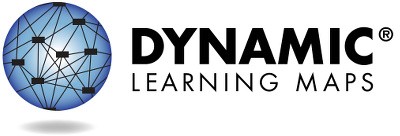 Página 1 de 2Para obtener más información y recursos, visite https://dynamiclearningmaps.org/states.© Universidad de Kansas. Todos los derechos reservados. Solo con fines educativos. Queda prohibida su utilización con fines comerciales o de otro tipo sin autorización. “Dynamic Learning Maps” es una marca comercial de la Universidad de Kansas.Perfil de rendimiento, continuaciónELA.C1.3: Integrar ideas e información de un texto___  %___ de 15 competencias dominadasELA.C2.1: Utilizar la escritura para comunicarse __ %___ de 25 competencias dominadas+ No se evaluaron Elementos en esta ÁreaHay más información sobre el rendimiento de [Nombre del alumno] en cada uno de los Elementos Esenciales que componen cada Área disponible en el Perfil de aprendizaje.Para obtener más información y recursos, visite https://dynamiclearningmaps.org/states.	Página 2 de 2A continuación, se resume el rendimiento de [Nombre del alumno] en relación con los Elementos Esenciales de Lengua y literatura de 7.o grado. Esta información se basa en todas las pruebas de Dynamic Learning Maps (DLM) que realizó [Nombre del alumno] durante la primavera de 2023. Se evaluó a [Nombre del alumno] en __ de los 13 Elementos Esenciales y en __ de las 4 Áreas requeridas en Lengua y literatura de 7.o grado.La demostración del dominio de un nivel durante la evaluación supone el dominio de todos los niveles anteriores en los Elementos Esenciales. Esta tabla describe qué competencias demostró su hijo/a en la evaluación y cómo se comparan esas competencias con las expectativas para el nivel de grado escolar.Niveles dominados este añoNo hay evidencia de dominio para este Elemento EsencialElemento Esencial no evaluadoPágina 1 de 3Este informe tiene como objetivo servir como una fuente de evidencia en un proceso de planificación en materia de enseñanza.  Los resultados se basan únicamente en las respuestas obtenidas en la evaluación de primavera de fin de año. Debido a que su hijo/a puede demostrar conocimientos y competencias de manera diferente en distintos entornos, es posible que los resultados de dominio estimados que se muestran aquí no representen completamente lo que su hijo/a sabe y puede hacer.Para obtener más información y recursos, visite https://dynamiclearningmaps.org/states. © Universidad de Kansas. Todos los derechos reservados. Solo con fines educativos. Queda prohibida su utilización con fines comerciales o de otro tipo sin autorización. “Dynamic Learning Maps” es una marca comercial de la Universidad de Kansas.Niveles dominados este añoNo hay evidencia de dominio para este Elemento EsencialElemento Esencial no evaluadoPágina 2 de 3Para obtener más información y recursos, visite https://dynamiclearningmaps.org/states.Niveles dominados este añoNo hay evidencia de dominio para este Elemento EsencialElemento Esencial no evaluadoPágina 3 de 3Para obtener más información y recursos, visite https://dynamiclearningmaps.org/states.ÁreaElemento EsencialNivel de dominio estimadoNivel de dominio estimadoNivel de dominio estimadoNivel de dominio estimadoNivel de dominio estimadoÁreaElemento Esencial1234 (Objetivo)5ELA.C1.1ELA.EE.RI.7.5Comprender las funciones de los objetosIdentificar detalles concretos en un texto informativoReconocer cómo los títulos reflejan la estructura y la finalidad de un textoComprender secuenciasComprender cómo las partes de un texto pueden afectar la estructura general del mismoELA.C1.2ELA.EE.RL.7.1Diferenciar entre texto e imágenesIdentificar los personajes, el marco narrativo y los principales acontecimientosIdentificar palabras que respondan a preguntas explícitasIdentificar dónde aparece información explícita y dónde se pueden realizar inferenciasComprender información implícita y explícitaELA.C1.2ELA.EE.RL.7.4Comprender las palabras que designan objetos y personas ausentesIdentificar la definición de palabras que aparecen definidas de manera explícita en una oraciónIdentificar el significado de palabras de significado múltiple utilizando pistas del contextoDeterminar el significado de frases hechas y figuras retóricasDeterminar el significado connotativo de palabras y frasesÁreaElemento EsencialNivel de dominio estimadoNivel de dominio estimadoNivel de dominio estimadoNivel de dominio estimadoNivel de dominio estimadoÁreaElemento Esencial1234 (Objetivo)5ELA.C1.2ELA.EE.RI.7.2Buscar la correspondencia entre la representación de una imagen y un objeto realIdentificar detalles concretos en un texto informativoIdentificar la idea principal implícita en un texto informativoIdentificar múltiples ideas principales en un texto informativoResumir un texto informativo conocidoELA.C1.2ELA.EE.RI.7.8Anticipar las consecuencias de las accionesReconocer la idea principal explícita de un párrafoComprender cómo las partes de un texto pueden afectar la estructura general del mismoComprender el motivo detrás de la estructura de las afirmacionesDescribir la estructura de los textos informativosELA.C1.3ELA.EE.RL.7.5Diferenciar entre texto e imágenesIdentificar el principio y final de un cuento conocidoIdentificar la estructura de un textoIdentificar las similitudes estructurales entre varios textosIdentificar las similitudes y diferencias estructurales entre varios textosELA.C1.3ELA.EE.RI.7.3Sacar conclusiones a partir del conocimiento de una categoríaIdentificar los puntos clave de un textoIdentificar puntos relacionados en un texto informativoComprender la relación entre individuos, acontecimientos e ideasComprender la relación entre dos detalles en un textoELA.C1.3ELA.EE.RI.7.9Sacar conclusiones a partir del conocimiento de una categoríaIdentificar puntos comunes en dos textosIdentificar las semejanzas y diferencias entre textos sobre un mismo temaComparar cómo se presentan los detalles en dos textosComparar los argumentos de dos textos diferentes sobre el mismo temaELA.C2.1ELA.EE.L.7.2.aComprender las funciones de los objetosIdentificar la primera palabra de una páginaIdentificar la puntuación finalUtilizar la puntuación finalUtilizar comasÁreaElemento EsencialNivel de dominio estimadoNivel de dominio estimadoNivel de dominio estimadoNivel de dominio estimadoNivel de dominio estimadoÁreaElemento Esencial1234 (Objetivo)5ELA.C2.1ELA.EE.L.7.2.bIdentificar la primera letra del propio nombreUtilizar las letras para crear palabrasUtilizar patrones de palabras conocidas para deletrear palabras nuevasDeletrear palabras fonéticamenteDeletrear palabras con sufijos flexivosELA.C2.1ELA.EE.W.7.2.aIndicar una elección entre dos objetosDemostrar la comprensión de preguntas informativas (qué, quién, cuándo, dónde, cuál, cómo y por qué) Utilizar información perceptiva para escribir sobre un temaPresentar y escribir información sobre un temaPresentar y escribir sobre un tema utilizando una estructura organizada y claraELA.C2.1ELA.EE.W.7.2.bIdentificar palabras descriptivas de personas, lugares, cosas o acontecimientos conocidosIdentificar palabras funcionales para describir sustantivosReforzar el mensaje escrito añadiendo informaciónProporcionar datos e información relacionados con un temaEscribir uno o varios hechos o detalles sobre un temaELA.C2.1ELA.EE.W.7.2.dComprender la pertenencia a una categoríaSacar conclusiones a partir del conocimiento de una categoríaReconocer palabras específicas de un ámbitoSeleccionar vocabulario específico de un ámbito para escribir sobre un temaEscribir con vocabulario específico de un ámbito